Конспект урока окружающего мира УМК «Школа России» Тема: Из чего что сделаноКласс: 2 г Учитель: Шумакова Е.Н.Тип урока:  знакомство с новым материаломПланируемые результаты:1.Учебные задачи, направленные на достижение личностных результатов обучения:Формировать  положительную учебную мотивацию;Познакомить с миром профессий;Развивать  внимание, доброжелательное отношение  к людям труда2. Учебные задачи, направленные на достижение метапредметных результатов обучения:Познавательные УУД:Развивать интерес к восприятию новой информацииФормировать умения сравнивать и классифицировать информацию, делать вывод и обобщатьРегулятивныеУУД:Формировать умение  понимать учебную задачу урока и стремиться её выполнить; Развивать способность планировать свою деятельность в соответствии с поставленной задачейКонтролировать, оценивать процесс и результат своей деятельностиКоммуникатавныеУУД:Формировать умение строить понятные для партнёра высказывания, задавать вопросыФормировать умение слышать и слушать Взаимодействовать в группе, работать в коллективе3.Учебные задачи, направленные на достижение предметных результатов обучения:Формирование представлений об окружающем миреПознакомить учащихся с  простейшими производственными цепочками при изготовлении предметовСредства (оборудование):проектор-компьютерпрезентацияинтерактивная доска SMART notebookДидактическое обеспечение: карточка «Лесенка успеха», тесты для самостоятельной работы, алгоритм «Порядок выполнения действий в группе», презентация в SMART notebookДемонстрационные материалы:конверты с вопросами, тексты с заданиями, производственная цепочка в схеме;предметы: шапка, шарф, чайник, кувшин, вилка, ложка, книга, тетрадь;рабочая тетрадь;цветные карандаши: красный, синий, зелёный;шапочка муравьяФорма обучения:Групповая;Фронтальный опросТехнологическая карта урокаПРИЛОЖЕНИЕ 11. Знакомство с глиняным кувшином. Глина добывается в карьере экскаваторами. В сыром виде она пластична. Она смешивается с водой до состояния густой пасты и затем из нее лепят посуду или игрушки. Высыхая, глина затвердевает и становится очень прочной. Затем изделия обжигают в печи при высокой температуре 450°С. После обжига глина становится прочной и никогда не станет мягкой. Искусство делать такие вещи называется керамикой. Людей, которые изготавливают глиняную и керамическую посуду, называют гончарами. Чтобы гончару изготовить изделия ему нужен: гончарный круг, печь для обжига изделий. В давние времена, когда не было холодильников, глиняные кувшины использовали для хранения холодной воды.2. Как рождается книга.Лесорубы пилят в тайге деревья, очищают стволы от веток. Затем бревна везут по железной дороге на деревообрабатывающий комбинат. Тут их очищают, распиливают, размачивают и варят в огромных котлах, пока не получится жидкая волокнистая масса. Затем массу пускают в специальную машину, из которой выползает готовая бумага и на вращательном барабане сматывается в рулон. Готовую бумагу развозят по типографиям. В типографии текст и картинки печатаются на станках, верстальщик разрезает большие рулоны пропечатанной бумаги на листы нужного размера и отдает переплетчику, который в свою очередь, подшивает и склеивает листы в ровную стопку и одевает на нее красочную обложку. Из типографии готовую продукцию везут в книжный магазин, где продавец поможет найти книгу или журнал по интересам и возрасту.3.Как делают шерстяные вещи.Шерстяные вещи делают из пряжи, а пряжу получают от животных. Чтобы получить качественную пряжу,  овцевод стрижёт овец. Расчесанная шерсть путем прядения превращается в длинные и прочные нити — пряжу. При помощи прядильных механизмов, прядильщицыделают шерстяные ткани, де происходит ее растягивание и плотное скручивание. Далее в работу вступает ткацкий станок, создание сложных переплетений нитей и разнообразных узоров и рисунков на материи. Далее ткань отправляют в ателье, где портной шьет разную одежду для детей и взрослых, мужчин и женщин.Шерстяные изделия обладают не только красотой привлекательностью, но очень хорошо согревают в холодное время года и легко отводят влагу от тела. 4. Откуда берется железо?	Оно сотворено самой природой.  Железная руда – это полезное ископаемое, его человекдобывает либо с поверхности земли – экскаватором, либо глубоко под землей в шахте (шахтеры). Затем руда попадает на завод, и превратить ее в железо помогает жаркий огонь. В огромных печах – домнах, день и ночь бушует пламя. В домны поступает железная руда. Она плавится и становится жидкой. Так получают чугун. А из чугуна в специальных печах сталевары варят сталь и заливают её в формы. Далее стальные заготовки поступают в прокатный стан, а затем из листа кузнец-штамповщик изготовит и ножи, и ложки, и лезвия.ПРИЛОЖЕНИЕ 2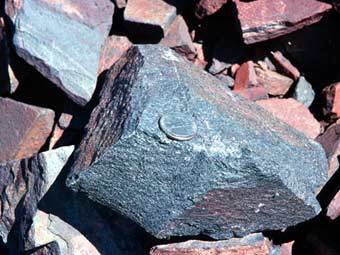 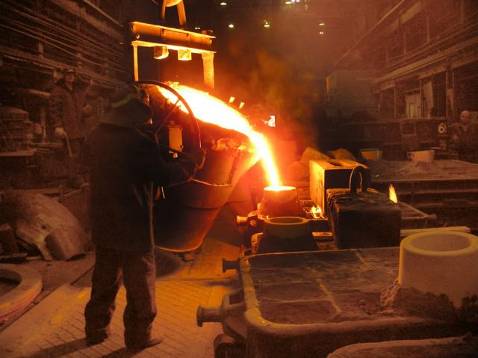 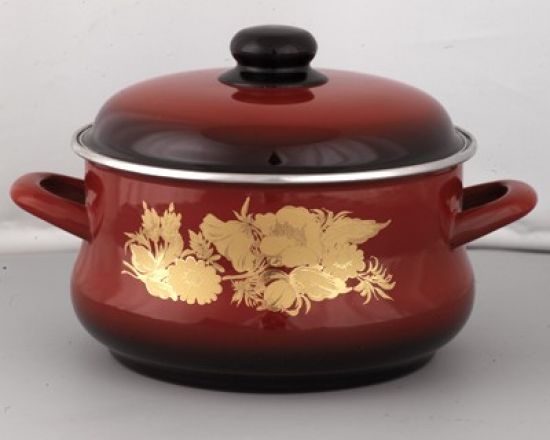 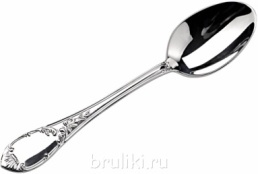 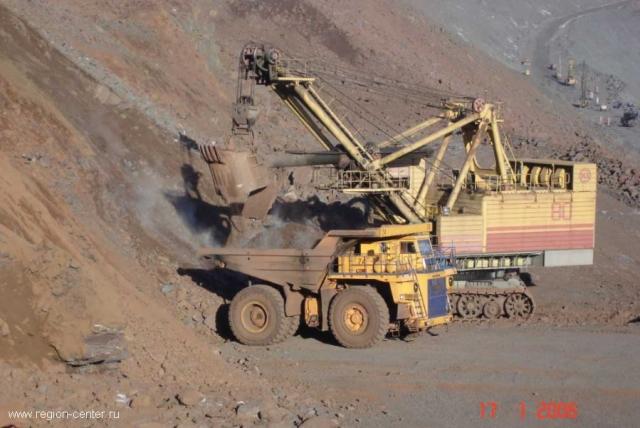 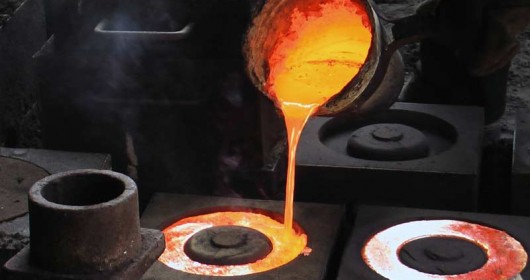 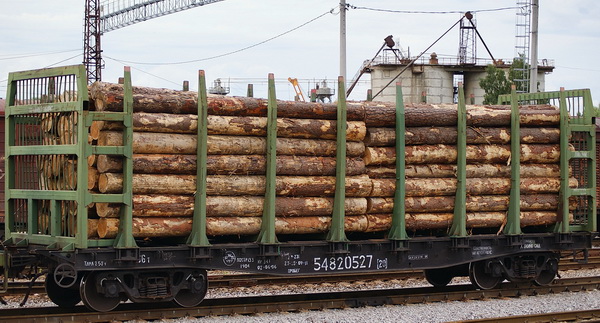 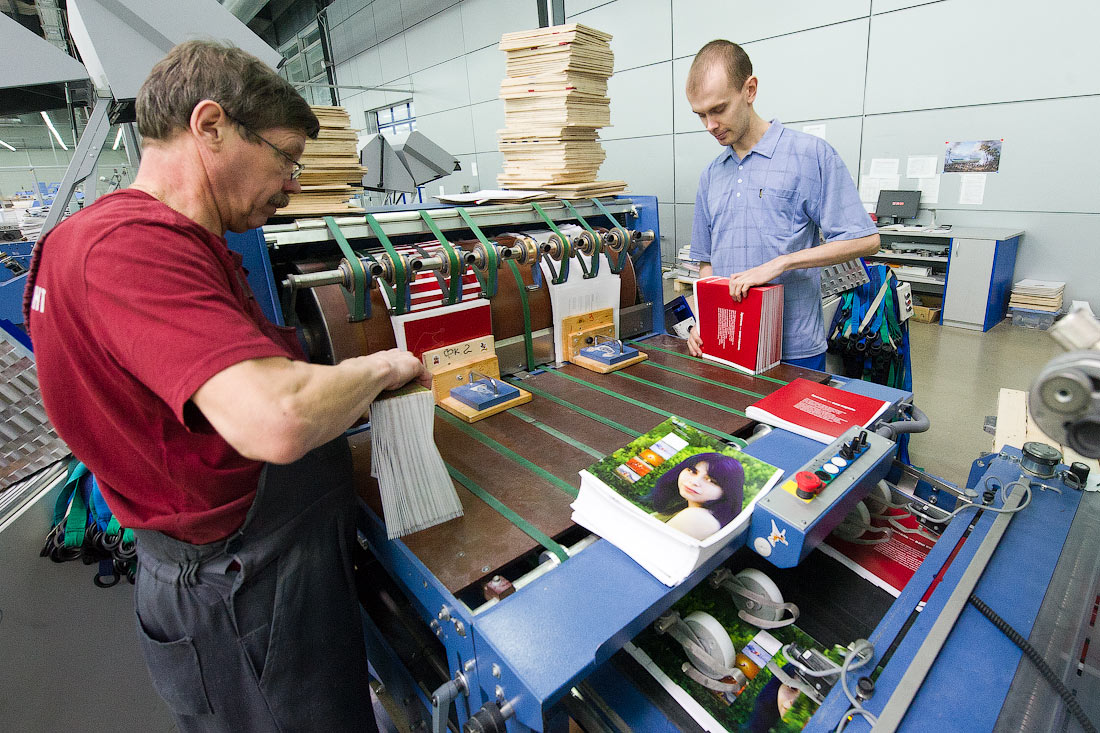 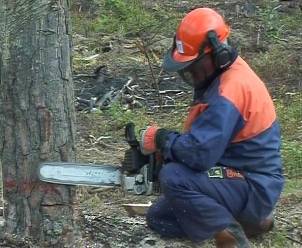 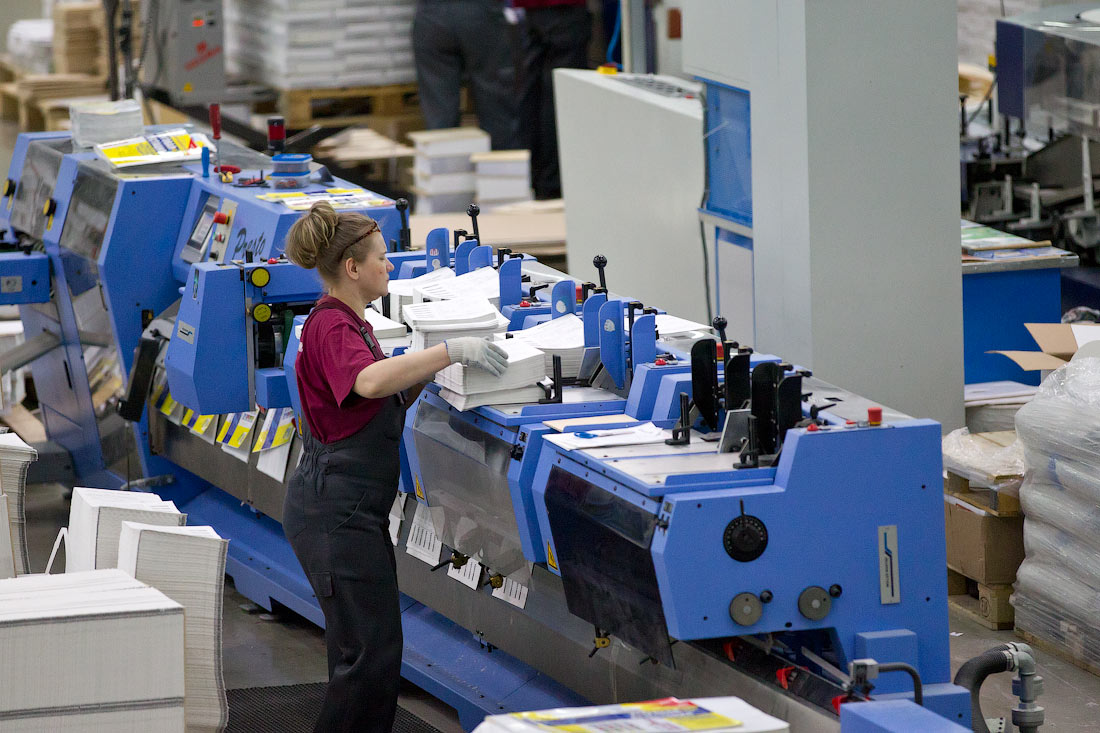 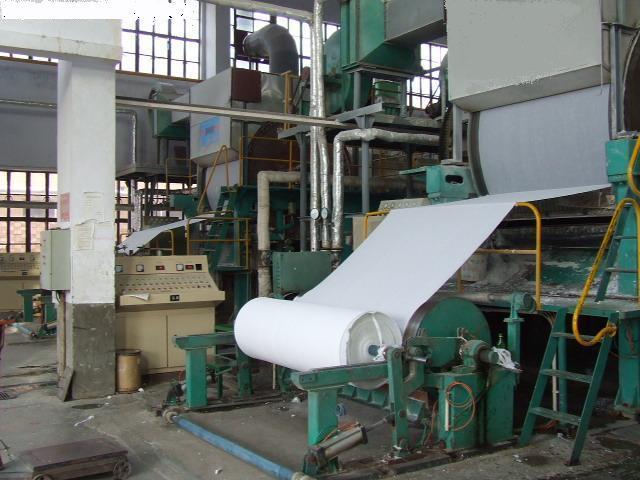 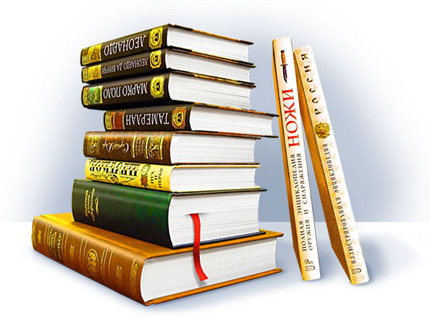 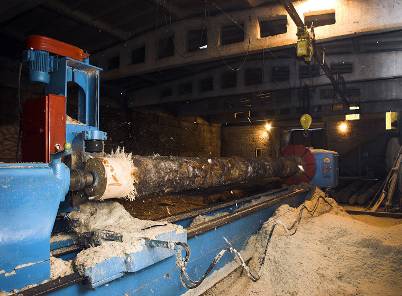 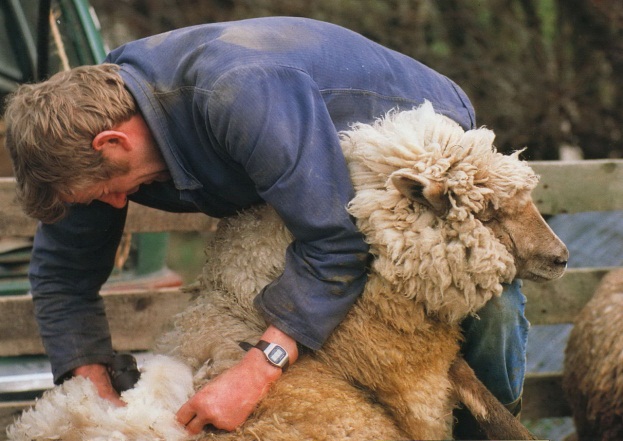 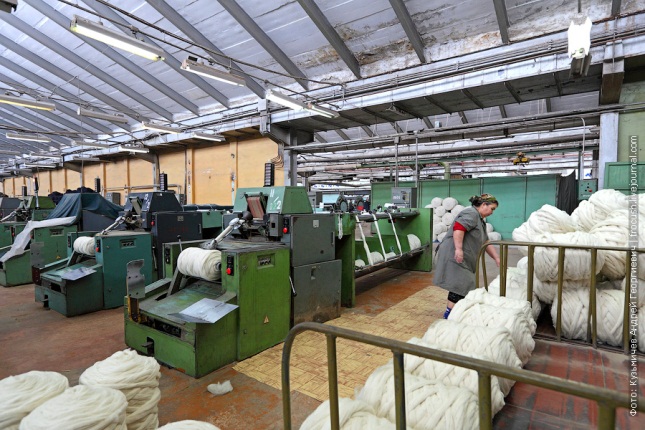 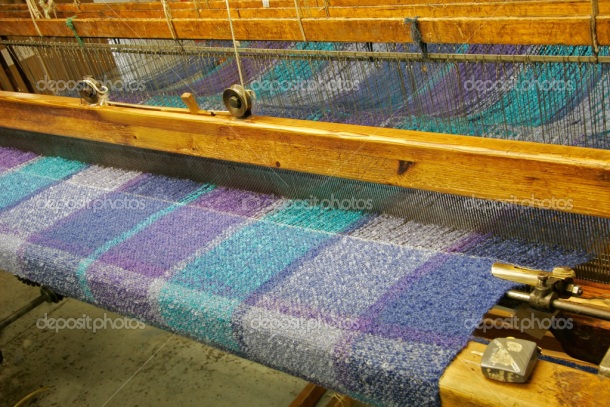 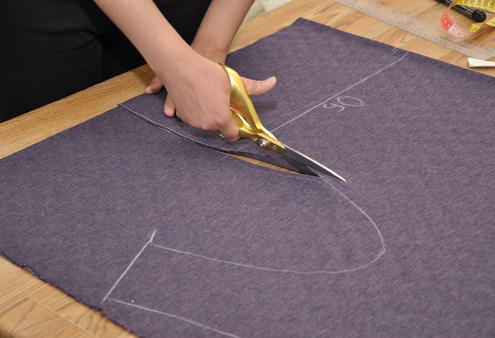 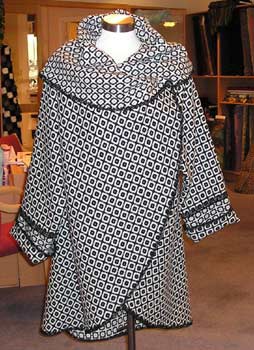 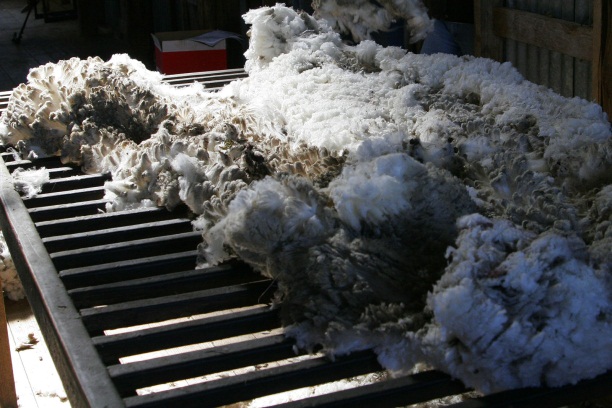 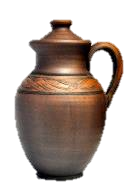 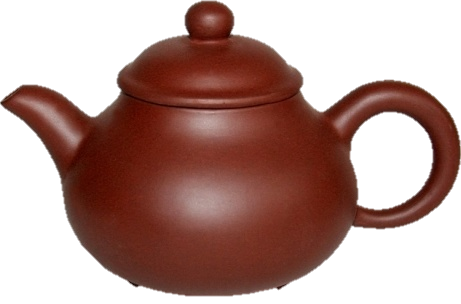 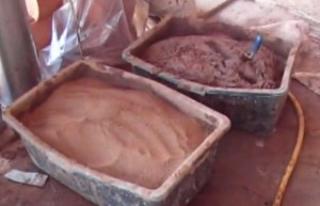 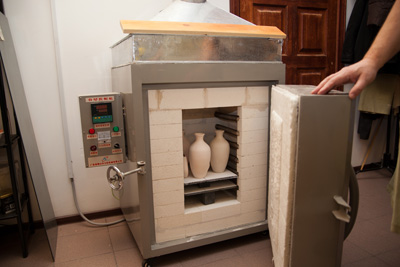 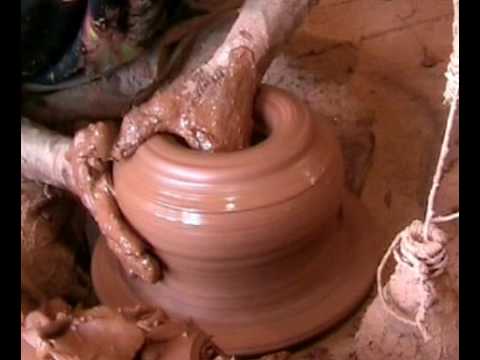 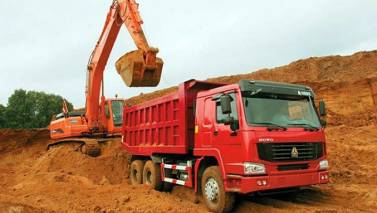 ПРИЛОЖЕНИЕ 3ПРИЛОЖЕНИЕ 4ПРИЛОЖЕНИЕ 51группа.Знакомство с глиняным кувшином. Глина добывается в карьере экскаваторами. В сыром виде она пластична. Она смешивается с водой до состояния густой пасты и затем из нее лепят посуду или игрушки. Высыхая, глина затвердевает и становится очень прочной. Затем изделия обжигают в печи при высокой температуре 450°С. После обжига глина становится прочной и никогда не станет мягкой. Искусство делать такие вещи называется керамикой. Людей, которые изготавливают глиняную и керамическую посуду, называют гончарами. Чтобы гончару изготовить изделия ему нужен: гончарный круг, печь для обжига изделий. В давние времена, когда не было холодильников, глиняные кувшины использовали для хранения холодной воды.Заполнить таблицу.Составьте производственную цепочку с помощью модели. Справка: Производственная цепочка – это  порядок изготовления предмета.Сделайте вывод: Из чего делают кувшины?2 группа.Как рождается книгаЛесорубы пилят в тайге деревья, очищают стволы от веток. Затем бревна везут по железной дороге на деревообрабатывающий комбинат. Тут их очищают, распиливают, размачивают и варят в огромных котлах, пока не получится жидкая волокнистая масса. Затем массу пускают в специальную машину, из которой выползает готовая бумага и на вращательном барабане сматывается в рулон. Готовую бумагу развозят по типографиям. В типографии текст и картинки печатаются на станках, верстальщик разрезает большие рулоны пропечатанной бумаги на листы нужного размера и отдает переплетчику, который в свою очередь, подшивает и склеивает листы в ровную стопку и одевает на нее красочную обложку. Из типографии готовую продукцию везут в книжный магазин, где продавец поможет найти книгу или журнал по интересам и возрасту.Заполнить таблицу.Составьте производственную цепочку с помощью модели. Справка: Производственная цепочка – это  порядок изготовления предмета.Сделайте вывод: Из чего делают книги?3 группа.Откуда берется железо?Оно сотворено самой природой.  Железная руда – это полезное ископаемое, его человек добывает либо с поверхности земли – экскаватором, либо глубоко под землей в шахте (шахтеры). Затем руда попадает на завод, и превратить ее в железо помогает жаркий огонь. В огромных печах – домнах, день и ночь бушует пламя. В домны поступает железная руда. Она плавится и становится жидкой. Так получают чугун. А из чугуна в специальных печах сталевары варят сталь и заливают её в формы. Далее стальные заготовки поступают в прокатный стан, а затем из листа кузнец-штамповщик изготовит и ножи, и ложки, и лезвия.Заполнить таблицу.Составьте производственную цепочку с помощью модели. Справка: Производственная цепочка – это  порядок изготовления предмета.Сделайте вывод: Из чего делают вилки и ложки?4 группа.Как делают шерстяные вещи. Шерстяные вещи делают из пряжи, а пряжу получают от животных. Чтобы получить качественную пряжу,  овцевод стрижёт овец. Расчесанная шерсть путем прядения превращается в длинные и прочные нити — пряжу. При помощи прядильных механизмов, прядильщицы делают шерстяные ткани, де происходит ее растягивание и плотное скручивание. Далее в работу вступает ткацкий станок, создание сложных переплетений нитей и разнообразных узоров и рисунков на материи. Далее ткань отправляют в ателье, где портной шьет разную одежду для детей и взрослых, мужчин и женщин. Шерстяные изделия обладают не только красотой привлекательностью, но очень хорошо согревают в холодное время года и легко отводят влагу от тела.Заполнить таблицу.Составьте производственную цепочку с помощью модели. Справка: Производственная цепочка – это  порядок изготовления предмета.Сделайте вывод: Из чего делают шерстяные вещи?Этап урокаДеятельность учителяДеятельность учащихсяФормируемые УУД1.Орг. моментПрозвенел звонок весёлый.Всех зовёт он на урок.Ну-ка, дети, все готовы?Начинаем точно в срок.Ребята, сегодня у нас на уроке присутствуют гости. Посмотрите на них, улыбнитесь, подарите им частичку своего хорошего настроения.- А какой бы вы хотели видеть сегодня урок окружающего мира? - Чтобы урок получился таким, достаточно действий одного учителя?- Какими же должны быть ученики? - Я уверена в том, что вы будете такими.Давайте попробуем спрогнозировать свою деятельность на уроке- Ребята, прежде чем начать наш урок, приступить к работе, давайте спланируем свои действия. В начале урока мы всегда что делаем?   На любом уроке мы что-то узнаем, чему-то учимся, значит  дальше мы будем…  Знания не будут прочными, поэтому надо их…    А также обязательно любую работу надо…          Ну а теперь приступаем к работе. Я надеюсь, у вас все получится.Дети приветствуют гостей, настраиваются на работу.Слушают учителявнимательные, активные, думающими, дисциплинированные, работоспособныеРисуют на «лесенке успеха» человечкаВыстраивают последовательность работы на урокеповторяем   узнать  новоезакрепитьпроверить и оценитьЛичностные:- выражать положительное отношение к процессу познания, проявлять внимание.Регулятивные: - нацеливание на успешную работу.- выполнять задания в соответствии с поставленной цельюКоммуникативные:- оформлять свои мысли в устной форме.-умение слушать и слышать учителя;- высказывать свои мысли.2.Актуализация знанийИгра «Разгадай зашифрованное слово»Отгадайте слово, в каждом слове выделите первый слог, соедините слоги, прочитайте слово: ЭТАЖ, КОПЕЙКА, НОВИЗНА, МИНУТА, КАПИТАЛЛ- Что такое экономика? На прошлом уроке мы говорили об экономике. Проверим ваши знания  с помощью тестов (приложение)- Из каких отраслей состоит экономика?- Выберите из списка слов отрасли экономики (сельское хозяйство, деньги, строительство, садоводство, промышленность, транспорт, завод, торговля)- Связаны ли друг с другом различные части экономики?Приведите примеры.Ответы детей ЭКОНОМИКАХозяйствоНесколько учащихся выполняют тесты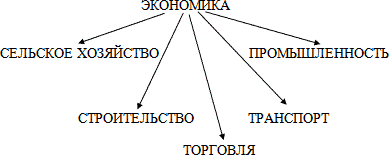 Познавательные:- уметь ориентироваться в своей системе знаний; - осуществлять анализ  и синтез.3.Самоопределение к деятельности- Назовите предметы, которые вы видите на столе. - Какие отрасли экономики помогли этим предметам попасть к нам в дом?
- Что объединяет эти предметы? - Как называется то, что сделано руками человека?- О чём же сегодня мы будем говорить на уроке?- Посовещайтесь и распределите их на группы в зависимости от того, из какого материала они сделаны.– Почему вы распределили их таким образом?
- Что же именно мы будем говорить о предметах? Попробуйте сформулировать тему сегодняшнего урока в виде вопроса. Шарф, варежки, книга, ложка, вилка, чайник, кувшин, тетрадьПромышленность, транспорт, сельское хозяйство, торговляОни сделаны руками человекаРукотворный мирО  предметах рукотворного мираВыделяют 4 группы: шерсть, глина, металл, деревоБудем говорить, из чего предметы сделаныРегулятивные:-целеполагание;- оценивать результаты своей работы.Познавательные:- выявлять сходство и различие объектов, -объединять в группы по разным признакам.Коммуникативные: уметь оформлять свои мысли в устной речи и понимать речь других4.Изучение нового материала - Муравьишка  принес сегодня на урок конверты. Посмотрим, что же там.- Поможем ему на них ответить?- Вам самим интересно узнать из чего эти предметы сделаны?- Ваша учебная цель на урок?- Повторим правила работы в группе. Работать в группах будем по плану:- Прочитайте текст, заполните таблицу и восстановите последовательность изготовления предмета. Наклейте на лист получившуюся последовательность. (Тексты подготавливает учитель, приложение)- Что изучали на уроке?Дети достают из конверта карточки с вопросами и читаютПервая группа. Как появился глиняный кувшин?Вторая группа. Откуда к нам пришли тетрадь и книга?Третья группа. Из чего делают ложки и вилки?Четвертая группа. Как делают шерстяные вещи?Узнаем, из чего и как люди делают разные изделия.Повторяют правила работы в группах.Прочитать текст.Заполнить таблицу.Составитьпроизводственную цепочку.Сделать вывод.Читают текст, заполняют таблицу, с помощью опорных слов и моделей составляют последовательность изготовления  изделия и наклеивают на листПервая группа. Как появился глиняный кувшин?Вторая группа. Откуда к нам пришли тетрадь и книга?Третья группа. Из чего делают ложки и вилки?Четвертая группа. Как делают шерстяные вещи?Каждая группа готовит материал по плану. Защита проектов каждой группы. Вывод о проделанной работе.Участники групп задают друг другу вопросы о проделанной работе.Вывод: Из чего что сделаноПознавательные:- осуществлять синтез как составление целого и частей, - умение находить ответ на вопрос.Регулятивные:- умение высказывать свое мнение.Коммуникативные:- умение оформлять свои мысли в устной форме с достаточной полнотой и точностью мысли.Личностные:- умение осознавать трудности и стремление к их преодолению.Познавательные:- общеучебные – формирование познавательной цели;- поиск и выделение необходимой информации.Коммуникативные:- инициативное сотрудничество в поиске и выборе информации, - умение оформлять свои мысли в устной форме с достаточной полнотой и точностью мысли.5.Закрепление работы по теме урока- Работа с тетрадью стр.70 №1. Цветными карандашами разного цвета составляют производственные цепочки.Выполняют задание цветными карандашами.Проверяют друг у друга, ставят оценки.Познавательные:- классифицирование предметов по характеру материала,- определение критериев для составления цепочки.Личностные:- самоопределениеРегулятивные:- контроль, коррекция.Коммуникативные:- взаимодействие с партнером.6.Домашнее задание с элементами выбора, творчестваПосле защиты проектов каждая группа получает конверт от мудрой черепахи со словами  «ХМАО-ЮГРА». Дома подготовить: Сообщение «Что делают из нефти?» Презентация «Откуда взялась нефть?»Книжку малышку «Что делают из нефти?».Округ в этом году отмечает 85-летие. В ХМАО-Югра развита отрасль переработки и реализации газо- и нефтепродуктов. Выбирают задания по степени сложности.Личностные:- демонстрировать самостоятельную и личную ответственность за свои поступки.7.РефлексияОрганизует рефлексию.Получился ли урок таким, каким вы хотели его видеть?Организует самооценку учебной деятельности. Давайте сравним прогноз в начале урока с вашим результатом.Делают выводы.Оценивают свою работуСоотносят прогноз с результатомРегулятивные:- уметь вносить необходимые коррективы в действие после его завершения на основе его оценки и учета характера сделанных ошибок. - осуществлять самоконтроль, взаимоконтроль.Коммуникативные:- уметь оформлять свои мысли в устной форме,- понимать на слух ответы учащихсяКак появился глиняный кувшин?Откуда к нам пришли тетрадь и книга?Из чего делают ложки и вилки?Как делают шерстяные вещи?Вариант 1Фамилия, имя-----------------------------          1 .Что такое экономика? Обведи нужную букву.             а) экономика – это промышленность             б) экономика – это хозяйство             в) экономика – это деньги        2. Обведи кружком все буквы правильных ответов. Отрасли экономики:            а) торговля;            б) сельское хозяйство;            в) скотоводство;            г) промышленность;            д) строительство;            е) транспорт;        3.Что относится к продукции сельского хозяйства? Вычеркни лишнее.            Картофель, зерно, мёд, автомобиль, молоко, мясо.Вариант 2         Фамилия, имя---------------------------------      1 .Что такое экономика? Обведи нужную букву.           а) экономика  - это  деньги           б) экономика – это торговля           в) экономика – это хозяйство     2 .Обведи кружком все буквы правильных ответов. Отрасли экономики:           а) транспорт;           б) сельское хозяйство;           в) строительство;           г) скотоводство;           д) промышленность;           е) торговля;      3.Что относится к продукции промышленности. Вычеркни лишнее.          Велосипед, обувь, часы, морковь, телевизор, книга.предметИз чего сделан?Где применяется?Профессии людей, участвовавшие в изготовлении предметапредметИз чего сделан?Где применяется?Профессии людей, участвовавшие в изготовлении предметапредметИз чего сделан?Где применяется?Профессии людей, участвовавшие в изготовлении предметапредметИз чего сделан?Где применяется?Профессии людей, участвовавшие в изготовлении предмета